O Z N A M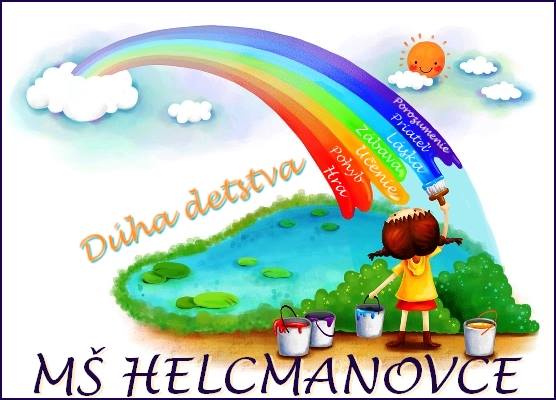 Riaditeľstvo Základnej školy s materskou školouv Helcmanovciach oznamuje, že v mesiaci MÁJsa uskutoční  zápis detí do materskej školy na školský rok  2020/2021.Do materskej školy sa prijímajú deti:► ktoré do 31.08.2020 dovŕšia vek 5 rokov a po skončení školského roku 2020/2021 začnú      plniť povinnú školskú dochádzku► deti s odloženou povinnou školskou dochádzkou► deti, ktoré do 31.08. 2020 dovŕšia vek 3 rokov veku ( a viac )► Prijatie dieťaťa mladšieho ako tri roky je podmienené § 3 ods. 1 vyhlášky č. 306/2008 v znení 308/2009 o materskej škole:Dieťa po dovŕšení dvoch rokov veku môže byť prijaté do materskej školy, ak sú vytvorené vhodné: a) materiálne,	 b) personálne,	 c) priestorové a iné podmienky.Ďalej je nevyhnutnosťou :- ovládanie hygienických návykov – plienky sú v prostredí materskej školy neprípustné. Súčasťou ovládania hygienických návykov je aj schopnosť dieťaťa oznámiť, že potrebuje použiť záchod),- snaha samostatne sa najesť lyžicou► do materskej školy sa môže prijať aj dieťa so zdravotným postihnutím v prípade, ak to odporúča a dá súhlas:- špeciálny pedagóg- psychológ- lekár pre deti a dorastPodávanie žiadostí o prijatie dieťaťa na predprimárne vzdelávanie sa bude organizovať bez osobnej prítomnosti detí.Žiadosti na prijatie dieťaťa na predprimárne vzdelávanie je možné podať nasledujúcimi spôsobmi:Od 18.05.2020 – do 22.05.2020 v čase od 8:00 do 15:30                    osobne v priestoroch materskej školy, pri dodržaní všetkých hygienických                              opatrení. V termíne  do 31.05.2020 poštou na adresu:                    ZŠ s MŠ Helcmanovce, č. 41                    Materská škola- zápis                         055 63  Helcmanovce      b,           elektronickou formou na stránke školy (Prihláška do MŠ)      c,            prostredníctvom e-mailu mshelcmanovce@mail.com  Tlačivo Žiadosť o prijatie dieťaťa do MŠ nájdete na stránke školy v sekcii Pre rodičov, Podmienky prijatia dieťaťa do MŠ  a zápis do MŠ).Pri podávaní žiadosti sa nevyžaduje potvrdenie o zdravotnom stave dieťaťa a
vyjadrenie príslušného zariadenia výchovného poradenstva a prevencie, ak ide o dieťa so špeciálnymi výchovno-vzdelávacími potrebami
Potvrdenie o zdravotnom stave  a vyjadrenie príslušného zariadenia výchovného poradenstva a prevencie  predloží zákonný zástupca dieťaťa najneskôr do štyroch týždňov od skončenia mimoriadneho prerušenia školského vyučovania v školách.Ak do času vydávania rozhodnutia o prijatí dieťaťa do materskej školy zákonný zástupca dodatočne nepriloží potvrdenie o zdravotnom stave dieťaťa, dieťa bude prijaté na adaptačný pobyt.